SENANA ASC MinutesJune 7, 2015Attendance:Visitors: Jesse, David, Chris, Joe, Jan, Nick, Kim, Mike, Scott Groups that would like to read report or bring up issues:York’s Back to Basic’s group has joined Senana AreaSunday Night Solutions had an “incident” at a meeting, it became pretty serious quickly. The police had to be called. The aggravator was found to be in possession of a loaded firearm and arrested. Just wanting to let other groups know that this can happen. There is a pamphlet available that is a service publication. It may be beneficial to discuss this in your group’s business meeting. Lindsey  Lindsey read Show me how to live group’s report submitted by David S. and Lost and found submitted by Eric.David S. read Monday/Friday Back to basics report.Shellie for Wednesday night wild women is still looking for support from groups to help co-sponsor the July 3rd celebration. Please contact her for more details.Corrections to minutes:Secretary’s report: Motion to approve secretary’s minutes (Paula), seconded by (Debbie). Approved as submitted.Treasurer’s report: Motion to approve treasurer’s report (Shellie), seconded by (Eric). Approved as submitted.Executive committee reportsNominations ASC Secretary: Lindsey A.Hello family, my name is Lindsey and I am an addict. I have been nominated by Happy Havelock for ASC secretary. I am willing to serve as secretary and fulfill the two-year term. I have attended area regularly since I became a member of Narcotics Anonymous. I celebrated 3 years clean April of this year, I having a working knowledge of the steps, traditions, and concepts. I look forward to giving back to the fellowship that has given me so much. In Loving Service, Lindsey A. Open for nominations are:Vice chair is an open position – please send nominationsRCM is an open position – please send nominationsRCM-Alt is an open position – please send nominations Policy chair is an open position – please send nominations Elections:Old BusinessMotion #1: Purchase a box of checksIntent: Continue to pay the bills Submitted by: Wayne. Seconded by: David S., Financial Impact: Unsure, Change in policy: NoTabled until next monthOpen Floor:1. The mailbox keys. David R- We have no Vice Chair and no RCM, does anybody have the keys to the mailbox? Kevin – I do not, nobody ever turned the key over to me. Kim – As the RCM for the last six years, I’ve had the keys. I have brought this to this area several times as who I should give the keys to. I have two. In the past the vice-chair has one and the RCM has one. I am willing to pass this on to someone who is willing to get the mail on a regular basis. Kevin – We have got to look at the guidelines. David R – Vice chair is to collect mail and treasurer is to maintain the mailbox. So it would not be out of order for the treasurer and the chair to hold a key. Kevin – Wayne and I shall hold the key until a Vice chair is appointed.New Business:Motion: To move ASC meeting to Berean ChurchIntent: Save on rent Submitted by: Wayne A., Seconded by: PaulaFinancial Impact: Yes, savings of $25/monthDiscussion on motion- Wayne-I believe it was February we were told about the increase in rent. We have not paid rent since then as the checks were handed back. We need to look at our finances and try to save us money. David R- Did we ever hear the clarification for the monthly rent? Kevin-$50 dollars a month has been submitted twice, in writing. David R-Ok I thought it was $50 a quarter. Kim-I haven’t received the memo so I cannot speak to this. David-Does the ASC have a copy of the letter? Kim-It should be in the minutes. Kevin-They are. Eric-I am looking for clarification. Who decides that the rent was to go up? Kevin-The Unity room board that has nothing to do with NA, it is a separate entity. Eric-for us to vote on it, if they are telling us we need to pay more rent, is it a budget issue? Kevin-The motion states that we move the ASC to the Berean church, this is a procedural motion we don’t have to send it back to the groups. There was never a motion on the floor to send back to groups about the rent increase. Eric-I’m was just confused if they say the rent is going up, how do we decide if it is or isn’t? I’m lost Kevin-we make a budget, if we need to change that budget, the members have to approve that change. David R-I can’t find it in my copy. I think it says we are to meet here 2 pm every month the first Sunday unless someone else’s puts in a bid two months ahead of time. If it says it in the policy we can’t just change the place. It would need to go back to groups. I will continue to look.  Debbie-We are just talking about this meeting? Kevin- Yes Joe-In Section 1 of policy, all it says is ASC meets at 2pm, unless previously designed. It doesn’t say where just says when. Eric-question to Wayne, are they agreeing to just one meeting? Wayne- just this meeting (ASC) Kevin- What I need to have to send this back to groups is a motion to send this back to groups. David-Is there financial impact? Wayne-It saves us money Kevin-No Debbie-Why would we send it back to groups? Kevin-In my perspective it is a procedural motion Zech-What else will it impact? Literature? Shawn-Your right, the literature will have to be available at area. I don’t know if there is storage there? We need to find out. Paula-I can’t speak to this, there are other groups that store things there. David-Remember everybody in this room serves the groups, maybe you should discuss this with your people. You are representing a group, think of the members your serving. Kim-To make this kind of decision, we need more information. Eric-agreed Shawn-There are a lot of this to consider it needs more investigation. Paula motioned to table it. Seconded by Wayne.Tabled for inputFuture ASC meeting(s):July 5th, 2015 at 2:00 pmAugust 2nd, 2015 at 2:00 pm Announcements:Bekka-If someone finds out about the status of the Friday night meeting or Saturday meeting will they let someone in PI know.Paula-Party in the Park, June 20th there is information in the flyer. Shawn- Just a reminder, that key tags come in packs of ten ($5.50).Executive Reports:Chair Report: Thank you for the opportunity to serve.Vice-chair Report: open positionSecretary Report: open position – Lindsey – glad to be here and thanks to David S. for covering for me today.Treasurer Report: Looking for the $150 check that was written to Activities for the Happy Havelock celebration. Also, back in February I wrote check after we were told rent was going up, three total. I got them back as we had not discussed the increase. We have not paid rent since then. We need to discuss this. RCM:  open positionRCM-Alt: open positionH&I: Hello fellow addicts, H and I is operating well. We have an upcoming training day next Saturday, June 13, 2015 here at the Unity Room, 2729 N 12th St., it starts at 2 pm.Budget, I increased our second quarter budget to $350 due to the motion passing in May 2015.April, May, June 2015 Budget $350Paid rent – (50.00)Lit order – (105.25)6/13 Rent for training (50.00)Lit order (June 7, 2015) – (60.00)2nd Quarter balance - $84.75We have two more women approved for York. In September 2015, we are going to increase meetings to two times a month. The meetings will be held the 1st and 3rd Saturday of the month from 6:30 to 7:30.We have multiple positions open on the H&I subcommittee: Vice Chair, Secretary, Panel leaders for Touchstone and LCC Men’s. Our subcommittee meets next Sunday, June 15, 2015 at 1 pm, here at the Unity Room (address above). In Loving Service, Jennifer G ChairPI: Hello family! PI met yesterday at our regular time and place. Dusty has fully retired from our subcommittee! We thank her for her years of dedicated service to this area. The behavioral health conference was a success our booth was seen by over 500 professionals. We gained over thirty new contacts that will be getting our meeting lists to their clients. Shout-out to Paula, Lindsey, Debbie, Tim, Shelley, and Brittney for helping us carry the message of Narcotics Anonymous. The lilac and salmon colored meeting lists are both up to date. We apologize for the colorful confusion. We have added some guidelines to see that this type of thing won’t happen again. We are currently working on getting a free Basic Text on our Senana website. Remember David Smith is maintaining the website now. If you need a flyer on the website please contact him. We are still entertaining ideas for our area business cards. If you are an artist or have any ideas for our area design, please let the PI subcommittee know! We’d like to thank the area for your continued support. In Loving Service, Bekka W.All,
Attached is the PI financial report for June.
We are still utilizing our On-hand cash reserves so again we will not be needing a check from the ASC.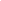 Policy:  Several months ago, I mentioned that I would like guidance from groups how they would like me to maintain this policy, I haven’t heard anything back. I am here for you! David R.Literature: Hello family, after last month's literature order we had a balance of $291.35. After depositing $727.01 in to the acct it gave us a total of $1018.36. I made a lot order of $1002.00. Literature is going great. In loving service, Amanda NelsenActivities: Hello my name is Paula and I’m an addict. Activities committee last met on May 31, 2015. Topics discussed:*Details for Party in the Park to be held on June 20th, 2015 at Holmes Lake in Lincoln, Ne.*Swimming party details including the need to request funds for the pool deposit (at area) in the amount of $130.*Discussed details for the disc golf to be held later this summer.*Social media issues/needs, specifically in relation to Senana Activities.*Activities will meet next on June 14th, 2015 at the Unity Room at 2 pm. Activities balance is $113.71 (no change from last month) In Loving Service, Paula S.Asked to elaborate on the social media issue by Kevin. Paula-looking for a way to best meet the needs of those looking for activities in this area. Kim- there was a page created for members to find activities in this area. No cross-talk, just to put what we have in our area. Anyone is welcome to submit. Anything going on outside of this area will be deleted. It will be managed by activities members. Eric- what about Senana website? Paula- Flyers will be shared, our hope is that there will be multi sources for this information. Jennifer – Would this site include H & I training days? Kim –Yes Bekka – PI as well?  Kim- Yes, Our hope is it will be more cohesive for this area.Group Reports:Sunday Morning Reflections- Attendance: 70, Newcomers: 6. Gave out (1) 30 days, (2) 60 days, (1) 9 months, (1) year, (1) 18 months. We haven’t had our treasurer in meetings for the last two meetings so I don’t have a donation. In Loving Service, Debbie B.Ladies & Gents- No reportSunday Night Solutions-   No reportSunday Joyful Hearts- No reportMonday and Friday Back to Basics- This was a great month for attendance at 108. We welcomed 5 newcomers. The 7th tradition: $50.00, we paid $10.00 for rent, supplies: $26.00. We had a literature order $44.00, we used $30.00 on the literature order from our prudent reserve. Steve H, Treasurer. Monday Road to Recovery- No report Monday Women’s Step Study- Hello fellow addicts: The following information is for the month of May, 2015. Attendance: 35, Newcomers: 3, 7th tradition: $31.00. We come with a literature order of $0, we paid rent of $20, this leaves of us with an Area donation of $11.00 this month. Thank you, Shawn S. GSRMonday Night Makin It – No reportTuesday Show Me How to Live Group – For the month of May there was 121 in attendance, 8 newcomers, celebrated nine 30 day birthdays, three 60 days, three 90 days, two 6 months, and one 9 months. Accrued $22 in 7th tradition contributions of which $1 will go towards the rent that was adjusted this month from $10 so the group can better afford key tags and coffee, $5.50 for ten 90 day key tags, and $15.50 placed into reserve for coffee and literature in the future. I have been keeping track of outside attendance, so if this portion of my report violates the 12th tradition or any other, please tell me and stop reading. Just know that I did this to encourage outside attendance because the center where this meeting is hosted there is on average 20 clients or so in attendance that could benefit from further contributions of experience, strength, and HOPE. As of the month of May there was 36 in attendance from outside of the Bridge, which accounts for 29.8% of outside attendance which is a large increase from past months, largely due to the periodic visit from a separate treatment center. Again, I kept track of this because I wish the gentleman that attend this meeting from the center to have the best chance upon them leaving, and I believe that it is extremely beneficial for them to meet as much fellowship as available and to gain as much wisdom from others as they can. Please, if you are available on Tuesdays at noon, attend, and enthuse others that you may know.In love and service,David S.Tuesday & Thursday T&T- No reportTuesday Let It Out- Total attendance: 238, Newcomers: 28. 7th tradition: $103.15, Literature order $51.00, Total ASC donation: 0, Rent for June: $25.00Tuesday Never Alone- No reportTuesday Night Remedy- No reportTuesday VA 4 Recovery- (Room 200) We our holding our own. Four or five people at meeting. A couple newcomers every couple months. Mike BWednesday Night Wild Women- Had 107 in attendance, with 12 newcomers. 7th tradition: $48.00, Rent: $25.00, Prudent reserve: 18.50.    Wednesday Wild Women is going strong. We are still looking for cosponsor meetings for July 4th celebration. Great meetings, great topics. Thanks for letting me carry the message, Shelley R.Wednesday Night Boys to Men – Great month for Boys to Men. We took in 60 for attendance and 4 newcomers. We collected $66.00 for the 7th tradition, $31.00 in expenses. We are bringing $30.00 for ASC donation. In Loving Service, Zech I.Wednesday Welcome Home- We had 175 in attendance, with 14 newcomers. We are bringing a $36.00 for ASC donation, literature order of $27.00. Tim GWed. Noon Practicing Principles – No reportThursday Noon at Antlers-   No reportThursday One Promise Saturday Night Live- No report Thursday How & Why- No reportThursday Night Undergrounders- No reportThursday New Hope in Fairbury – No reportFriday Happy Havelock- Hello family, I am John and I’m an addict. I’m the new GSR for Happy Havelock group. Attendance was 150 addicts, 11 newcomers. 7th tradition: $197.28, Rent: $35.00, Area Donation: $38.50, Literature order: $81.25. In Loving Service, John MFriday Lost & Found- Hi NA family. I apologize for not turning in a report for last month. The lost @ found meeting is doing well. We are gaining support and home group members. It’s really exciting how NA members come together. This month I’m putting in a lit order of$32.50, and donating $43.00 to area. Thanks for all of the loving support. Eric Newell.    Friday lost@foundFriday Guardian Angels- No reportFriday Night Candlelight- No reportSaturday Morning Social-   No reportUPDATED EXECUTIVE COMMITTEE TIMELINE:Executive committee:Chairperson:Kevin S.PresentVice chair: OpenOpenSecretary:OpenDavid S substituted Treasurer:Wayne PresentRCM:OpenOpenRCM-Alt:OpenOpenH&I:Jennifer GPresentP.I:BekkaPresentLiterature:Amanda N.Absent – Shawn S substitutedActivities:PaulaPresentPolicy Chair:OpenDavid R ( Vice-Chair)Ad-hocWaynePresentGroups:Sunday Morning ReflectionsDebbiePresentSunday Ladies and GentsBrittanyBekka/proxy/presentSunday SolutionsLindyLindsey/proxy/presentSunday Joyful HeartsAbsentMonday and Friday Back to BasicsMonty Steve/proxy/reportMonday Women’s Step MtgShawn S. PresentMonday Road to RecoveryAbsentMonday Night Makin’ ItAbsentTuesday VA 4 RecoveryMike BPresentTuesday Show Me How to Live AbsentTuesday & Thursday T&TAbsentTuesday Let it OutPaulaPresentTuesday Night RemedyAbsentTuesday Never AloneAllison AbsentWednesday Night Wild WomenShelleyPresent  Welcome HomeTimPresentWednesday Boys to MenZechPresentWed. Noon – Practicing These PrinciplesAndrew N. - proxyAbsentThursday Noon at AntlersShawnAbsentThursday Night UndergroundersAbsentThursday One Promise/ Sat. Night LiveAbsentThursday How & WhySteveAbsentThursday Fairbury New HopeAbsentFriday Happy HavelockJohnPresentFriday Lost and FoundEricPresentFriday Guardian AngelsAbsentFriday Night CandlelightAbsentSaturday Morning SocialStatus? Need to checkAbsentChairperson:Thank you for the opportunity to serve.Vice chair: Open Secretary:Open Treasurer:AttachedRCM:OpenRCM-Alt:OpenH&I:AttachedP.I:AttachedLiterature:Attached Activities:AttachedPolicy Chair:Open                                 May 2015IncomeExpensesGroupAmountPurposeAmountCheck #Sunday Morning ReflectionsASC Rent (monthly)Sunday Night Ladies & Gents$15.65Sunday Night SolutionsP.O. Box Rent (annually)P.O. Box Rent (annually)Sunday Night Joyful HeartsMon/Fri Back 2 Basics$15.00Public InformationMonday Women's Step Study$11.25Monday Night Makin ItH&I--Literature OnlyMonday Road to RecoveryTuesday Show Me How To LiveXC ExpensesTues VetsTues/Thurs T & TRCM Travel to RSCTuesday Night Let It Out$26.00Tuesday Night Never Alone$20.00H&I Rent (monthly)Tuesday Night RemedyPracticing These PrinciplesWednesday Wild Women$21.45Literature Rent (monthly)Literature Rent (monthly)Wednesday Boys To Men$30.00Wednesday Welcome Home$64.00Thursday Noon at AntlersPolicy Rent (quarterly)Thursday One Promise/Saturday Night Live$104.80Antlers - policyThursday Night How and WhyFairbury New HopeThursday Night UndergroundersOther ExpensesFriday Night Happy Havelock$42.50Friday Night Lost and Found$50.00ASC Secretary-MailingsFriday Night Guardian AngelsJennifer Golden    H & IFriday Night CandlelightH & I TrainingSaturday Morning SocialUS Postal ServiceVA 4 RecoveryActivities for startup$150.00742Other Income  bowling               activities committeeTotal Expenses$150.00Total Income  $400.65Previous Balance$2,709.70Income - Expenses$250.65Cash Outlay$0.00New Balance$2,960.35Bank Deposit$400.65Statement BalanceSENANA PI SENANA PI SENANA PI Financial AssessmentFinancial AssessmentFinancial AssessmentJune  2015 (billings for May 2015)June  2015 (billings for May 2015)June  2015 (billings for May 2015)June  2015 (billings for May 2015)June  2015 (billings for May 2015)June  2015 (billings for May 2015)June  2015 (billings for May 2015)AmountDue DateOwed ToCommentsCommentsCommentsComments$152.8521-Jun-15Stericycle CommunicationsAnswering service used for hotline.         Local and Toll Free are answered here.Answering service used for hotline.         Local and Toll Free are answered here.Answering service used for hotline.         Local and Toll Free are answered here.Answering service used for hotline.         Local and Toll Free are answered here.$31.763-Jun-15Windstream Communications.Local phone line and all LOCAL Yellow & White Pages listingsLocal phone line and all LOCAL Yellow & White Pages listingsLocal phone line and all LOCAL Yellow & White Pages listingsLocal phone line and all LOCAL Yellow & White Pages listings$32.6226-Jun-15A T & TToll Free phone line.Toll Free phone line.Toll Free phone line.Toll Free phone line.$33.3522-Jun-15Berry CompanyYellow pages advertisingYellow pages advertisingYellow pages advertisingYellow pages advertising$20.00ASAPPaige N.Rent at Antlers for PI Meeting spaceRent at Antlers for PI Meeting spaceRent at Antlers for PI Meeting spaceRent at Antlers for PI Meeting space$37.50ASAPBekka W.Travel expenses to RSCTravel expenses to RSCTravel expenses to RSCTravel expenses to RSC$330.63ASAPWalmartLaptop purchaseLaptop purchaseLaptop purchaseLaptop purchase$638.71Total amount owedTotal amount owedBalance On Hand$1,624.10$638.71Amount of "Balance On Hand" applied.Amount of "Balance On Hand" applied.Amount of "Balance On Hand" applied.$0.00Amount of check needed today.Amount of check needed today.Amount of check needed today.Annual Budget:                         Feb 15 - Feb 16Annual Budget:                         Feb 15 - Feb 16$5,367.95Annual Budget                      as a monthly figure.Annual Budget                      as a monthly figure.$447.33Remaining amount of                        Annual Budget                     prior to this month:Remaining amount of                        Annual Budget                     prior to this month:$4,135.85This months expenses:This months expenses:$638.71Number this month is in Annual Budget cycleNumber this month is in Annual Budget cycle4Remaining amount of                        Annual Budget                     carried forward:Remaining amount of                        Annual Budget                     carried forward:$3,497.14YTD amount under/over budget.YTD amount under/over budget.$81.49Negative number reflects Under and Positive number reflects OverNegative number reflects Under and Positive number reflects OverNegative number reflects Under and Positive number reflects OverNegative number reflects Under and Positive number reflects OverNegative number reflects Under and Positive number reflects OverNegative number reflects Under and Positive number reflects OverNegative number reflects Under and Positive number reflects OverIn trusted service,In trusted service,John R.John R.Executive PositionService MemberDate Started PositionEnding Date for PositionWhen Positions Need to Open at ASCASC ChairKevin S.April 2015April 2017January 2017ASC ViceSecretaryTreasurerWayne May 2014April 2016February 2016RCMAlt-RCMH & IJennifer G.May 2014April 2016February 2016PIBekka W.August 2014July 2016May 2016LiteratureAmanda N.February 2015February 2017December 2016ActivitiesPaula S.April 2015April 2017January 2017Policy